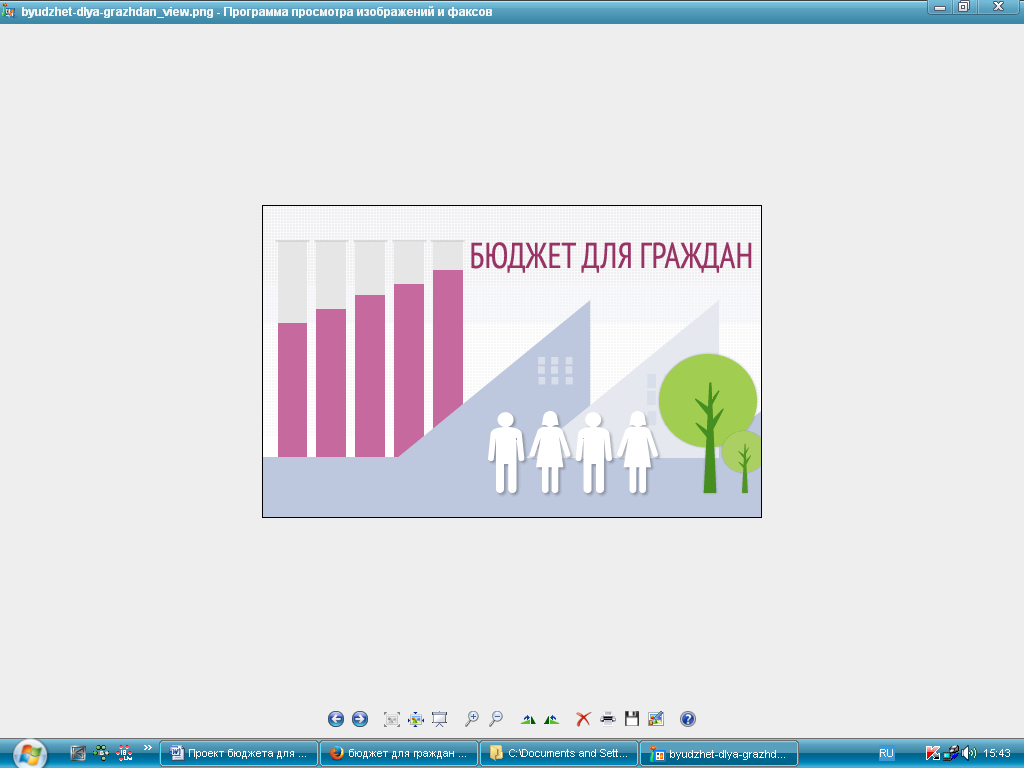 Что такое бюджет?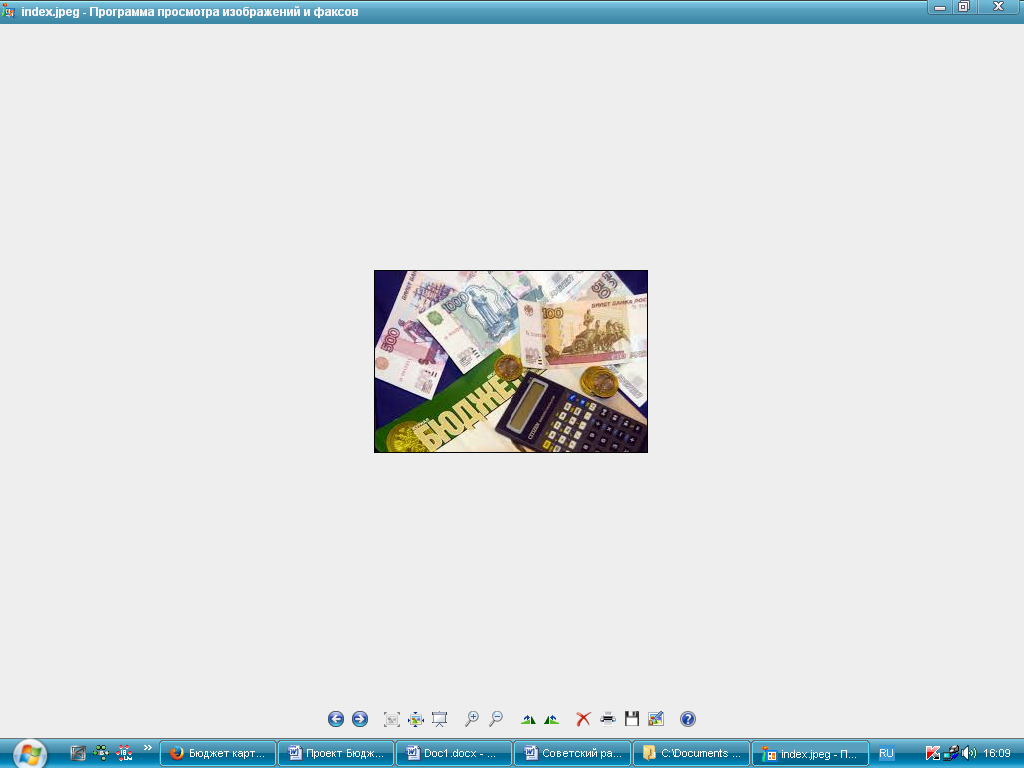 Доходы бюджета формируются в соответствии с бюджетным Законодательством Российской Федерации, законодательством о налогах и сборах и законодательством об иных обязательных платежах.Основные характеристики бюджета Советского муниципального образованияВ бюджет Советского муниципального образования на 2020 год доходы запланированы в объеме 7343,2 тыс. рублей, в том числе налоговые доходы 6471,4 тыс. рублей, неналоговые доходы 510,0 тыс. рублей, безвозмездные поступления 361,8 тыс. рублей. Налоговые и неналоговые доходы запланированы  в объеме 6981,4 тыс. рублей или 95,1 % от общего объема доходов.(тыс. рублей)Структура доходов бюджета Советского муниципального образованияДоходы бюджета Советского муниципального образования в разрезе видов доходов(тыс. рублей)(тыс. рублей)(тыс. рублей)Формирование расходов осуществляется в соответствии с расходными обязательствами, обусловленными установленным законодательством разграничением полномочий, исполнение которых должно происходить в очередном финансовом году за счет средств соответствующих бюджетов.Доходы – Расходы = Дефицит (Профицит)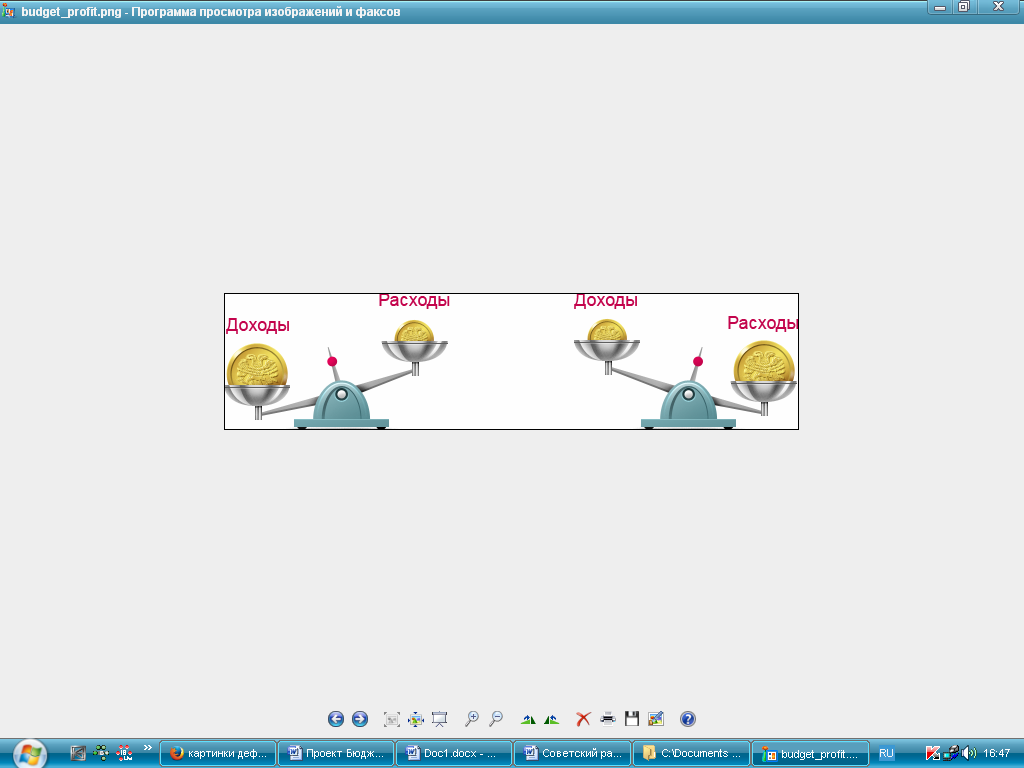 Профицит (доходы больше расходов) Дефицит  (расходы больше доходов)Расходы бюджета муниципального образования на 2020 год определены в размере 7343,2 тыс. рублей без образования дефицита бюджета.В рамках программного формата бюджета на 2020 год на реализацию муниципальных программ предусмотрен объем финансового обеспечения в сумме 3656,8 тыс. рублей или 49,8 % от общего объема расходов, непрограммные направления составляют 3686,4 тыс. рублей или 50,2 %.Расходы на оплату труда с начислениями определены в сумме 3223,9 тыс. рублей, в общем объеме расходов 43,9 %.Проектировки бюджета Советского муниципального образования на 2020 год характеризуется следующими показателями:По разделу  0100 «Общегосударственные вопросы» всего расходы запланированы в объеме 4113,9 тыс. рублей.Резервный фонд предусмотрен в объеме 10,0 тыс. рублей.Членские взносы в ассоциацию предусмотрены  в объеме 5,0 тыс. рублей.По разделу 0400 «Национальная экономика» предусмотрены расходы в объеме  1875,6  тыс. рублей, в том числе:- 95,1 тыс. рублей по муниципальной программе «Энергосбережение и повышение энергетической эффективности Советском муниципальном образовании на период до 2020 года»- 1735,5 тыс. рублей по муниципальной программе «О повышении безопасности дорожного движения в Советском муниципальном образовании на 2019-2022 годы».По  разделу 0500  «Жилищно-коммунальное  хозяйство» запланированы расходы в объеме 1067,2 тыс. рублей, в том числе:- 110,0 тыс. рублей минимальный размер взноса на капитальный ремонт общего имущества собственников помещений в многоквартирных домах;- 284,2 тыс. рублей по муниципальной   программе «Устойчивое развитие сельских территорий Советского муниципального образования Советского муниципального района Саратовской области 2014-2022 годы».На реализацию муниципальной программы «Благоустройство территории Советского муниципального образования на 2018-2022 годы» - 673,0 тыс. руб., в  том  числе:- 530,0 тыс. рублей уличное освещение;- 5,0 тыс. рублей озеленение.По разделу 1100 «Физическая культура и спорт» запланированы расходы в объеме 84,0 тыс. рублей, в том числе:На реализацию муниципальной программы «Развитие физической культуры и спорта в Советском муниципальном образовании Советского муниципального района на 2020-2022 годы» - 84,0 тыс. рублей.По разделу 1400 «Межбюджетные трансферты общего характера бюджетам субъектов Российской Федерации  и муниципальных образований» запланированы расходы в объеме 202,5 тыс. рублей. Структура расходов бюджета Советского муниципального образованияФинансирование муниципальной программы:(тыс. рублей)Цели Программы:- повышение ответственности и материальной заинтересованности руководителей организаций и отдельных граждан Советского  муниципального образования в результатах работы; - усовершенствование системы работы при проведении организационных мероприятий на территории Советского муниципального образования.Задачи Программы: - материальное стимулирование за многолетний добросовестный труд, большой личный вклад в социально – экономическое развитие Советского муниципального образования; - патриотическое воспитание молодежи; - пропаганда семейных ценностей и здорового образа жизни; - повышение уровня организации подготовки и проведения, значимых для Советского  муниципального  образования.Ожидаемые конечные результаты реализации Программы - организация и проведение торжественных и юбилейных мероприятий.Финансирование муниципальной программы:(тыс. рублей)Целью Программы является сокращение количества ДТП и снижение их тяжести, а также сокращение лиц, пострадавших в результате дорожно-транспортных происшествий.Задачами Программы являются:- снижение рисков возникновения дорожно-транспортных происшествий, совершаемых по причине «человеческого фактора»;- повышение правового сознания участников дорожного движения, информирование у них стереотипов безопасного поведения на дорогах;- снижение рисков возникновения дорожно-транспортных происшествий, происходящих по техническим причинам, совершенствование систем организации, управления и контроля дорожного движения;- снижение рисков возникновения тяжких последствий от дорожно-транспортных происшествий.Ожидаемые конечные результаты реализации Программы:- сокращение количества пострадавших в дорожно-транспортных происшествиях к концу 2019 г.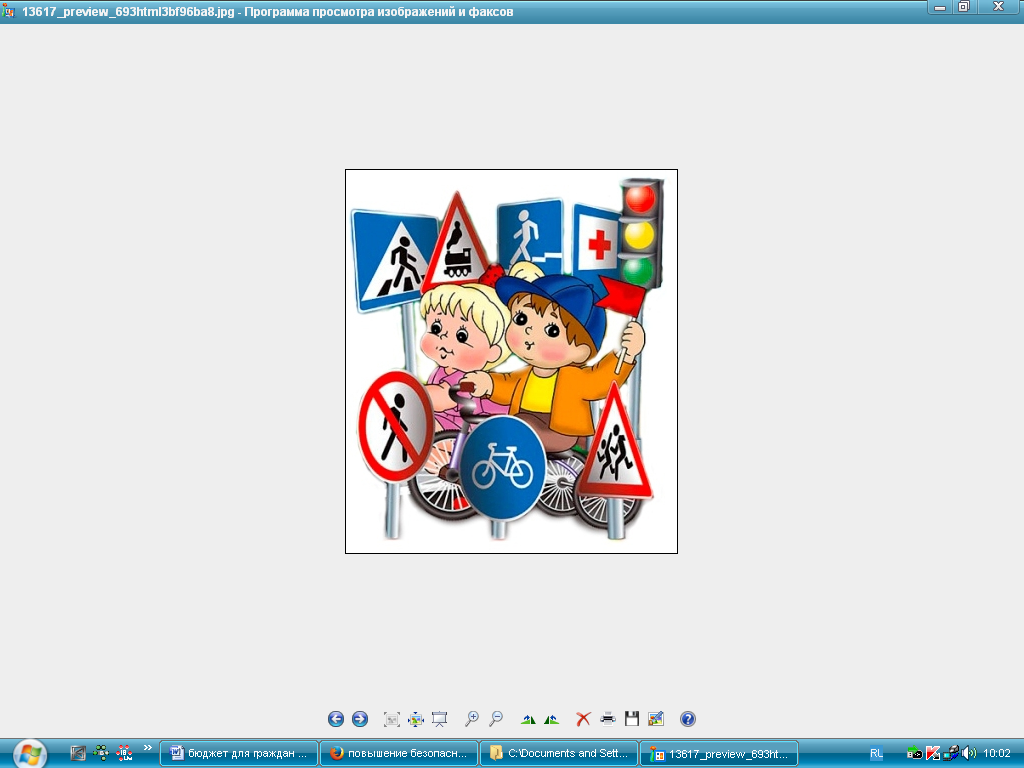 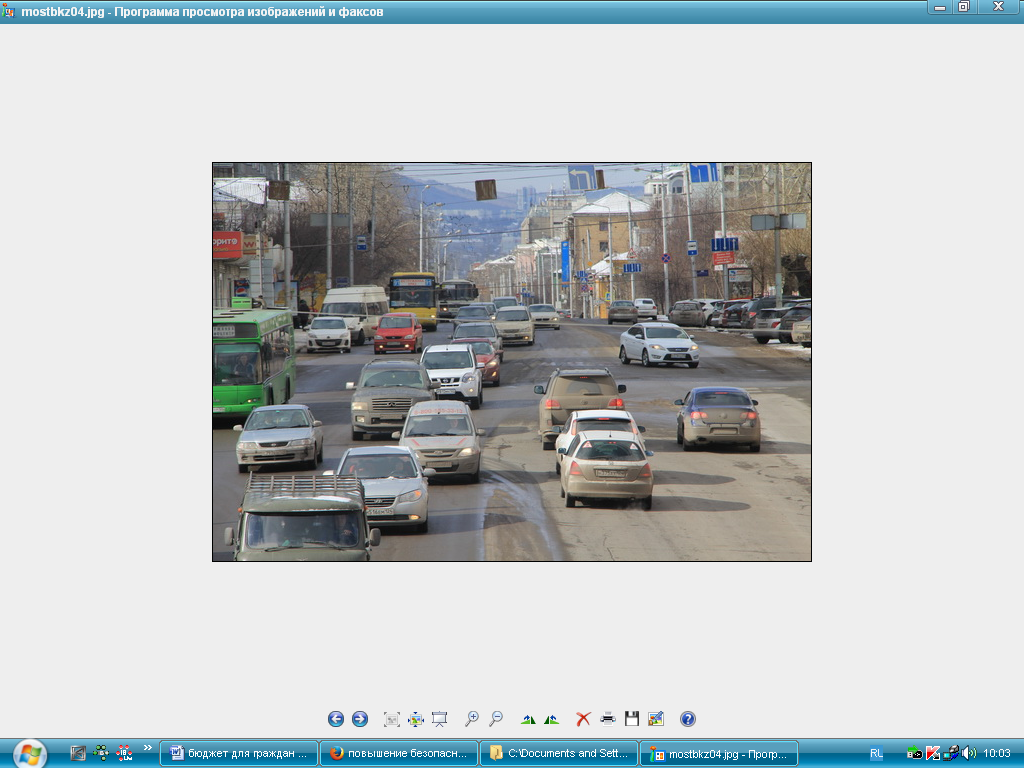 Финансирование муниципальной программы:Цель программы: создание комфортных условий жизнедеятельности в сельской местности. Основные задачи программы:- развитие водоснабжения в сельской местности;- удовлетворение потребностей сельского населения, в том числе молодых семей и молодых специалистов, в благоустроенном жилье. Ожидаемые конечные результаты реализации Программы: Реализация мероприятий Программы за 2014 – 2022 годы позволит обеспечить:- ремонт водозаборных скважин;- ремонт и реконструкция 5000 метров водопровода;- повышение уровня обеспеченности сельского населения водопроводной питьевой водой до 80 %;- строительство (приобретение) жилья гражданами, проживающими в сельской местности - 216 кв. метров, в том числе молодыми семьями и молодыми специалистами – 162 кв. метров.Финансирование муниципальной программы:Целями Программы являются:- реализация государственной политики в сфере охраны труда;- выполнение мероприятий по приведению условий труда в соответствие с государственными нормативными требованиями охраны труда, а также мероприятий по улучшению условий труда;- эффективная оценка условий труда на рабочих местах.Основные задачи Программы:- выявление вредных и (или) опасных производственных факторов;- снижение производственного травматизма и профессиональной заболеваемости;- создание условий, обеспечивающих сохранение жизни и здоровья работников в процессе трудовой деятельности;- обеспечение конституционных прав и гарантий работников на здоровые и безопасные условия трудаОжидаемые конечные  результаты Программы: - снижение удельного веса работников, занятых в условиях, не отвечающих санитарно-гигиеническим требованиям;- снижение уровня травматизма на производстве;- уменьшение прямых и косвенных потерь от несчастных случаев на производстве;- снижение показателя профессиональной заболеваемости;- повышение социальной защищённости и удовлетворённости работников условиями труда;- совершенствование системы государственного управления охраной труда в районе;- повышение уровня знаний по охране труда работников организаций.Финансирование муниципальной программы:Цель Программы: Обеспечение эффективного управления информационными ресурсами администрации Советского муниципального образования.Задачи Программы: - совершенствование информационно-технической инфраструктуры администрации Советского муниципального образования;  - повышение квалификации муниципальных служащих в области использования информационных технологий.Ожидаемые результаты реализации Программы: - внедрение и использование информационных технологий, современной компьютерной техники и лицензионного программного обеспечения в администрации Советского муниципального образования;- повышение эффективности муниципального управления за счет более качественного использования компьютерной техники;- повышение исполнительской дисциплины, производительности и эффективности труда работников администрации Советского муниципального образования.Финансирование муниципальной программы:Цель Программы: - создание условий для развития муниципальной службы в Советском муниципальном образовании;- развитие профессиональной служебной деятельности граждан на должностях муниципальной службы по решению вопросов местного значения, на основе повышения компетенции и профессионализма муниципальных служащих;- создание эффективной системы подготовки, переподготовки и повышения квалификации кадров для работы в администрации Советского муниципального образования.Задачи Программы: - совершенствование нормативно-правовой базы по вопросам развития муниципальной службы, разработка и внедрение муниципальных правовых актов, регулирующих отношения, связанные с поступлением на муниципальную службу, ее прохождением и прекращением;- исключение неэффективных механизмов решения вопросов местного значения;- совершенствование системы управления кадровыми процессами в организации муниципальной службы;- повышение профессиональной заинтересованности муниципальных служащих в длительном прохождении муниципальной службы путем совершенствования общего психологического и мотивационного климата;- повышение эффективности и результативности муниципальной службы;- обеспечение равного доступа граждан к муниципальной службе, повышение качества исполнения муниципальными служащими должностных обязанностей и оказываемых ими услуг;- создание системы информирования граждан (муниципальных служащих) о формировании кадрового резерва и его профессиональной реализации;- развитие системы профессионального образования муниципальных служащих,- повышение профессионального уровня муниципальных служащих (подготовка, профессиональная переподготовка, повышение квалификации и стажировка);- рациональная расстановка кадров с учетом их профессиональной подготовки, квалификации и опыта работы, оценки результатов служебной деятельности муниципальных служащих, создание условий для их должностного роста;- внедрение механизмов выявления и разрешения конфликтов интересов на муниципальной службе, формирование культуры служебного поведения муниципальных служащих;- оценка профессиональной служебной деятельности муниципальных служащих посредством проведения аттестации;- формирование кадрового резерва для замещения вакантных должностей муниципальной службы в администрации Советского муниципального образования;- формирование единого реестра должностей муниципальных служащих.Ожидаемые конечные результаты реализации Программы:- повышение эффективности кадровой политики в системе муниципальной службы в целях улучшения кадрового состава муниципальной службы;- формирование кадрового резерва для замещения вакантных должностей муниципальной службы в администрации Советского муниципального образования, оптимизация численности муниципальных служащих;- занесение информации о муниципальных служащих в реестр муниципальных служащих;- увеличение процента молодых специалистов;- последовательная разработка и внедрение механизмов выявления и разрешения конфликта интересов на муниципальной службе, а также практики нормативного регулирования профессиональной этики муниципальных служащих;- создание условий для гарантированного повышения профессионального уровня муниципальных служащих;- проведение мероприятий по повышению квалификации муниципальных служащих;- высокие показатели эффективности работы органов муниципального образования (показатели социально-экономического развития муниципального образования, участие в конкурсах);- оснащение рабочих мест муниципальных служащих в соответствии с современными техническими требованиями и требованиями действующего законодательства об информатизации и защите информации.Финансирование муниципальной программы:Цели и задачи программы:- стимулирование энергосбережения и повышение энергетической эффективности;- внедрение энергосберегающих технологий с целью  экономного использования энергоресурсов; - снижение удельной энергоемкости за счет создания и внедрения передовых энергоэффективных технологий и оборудования;- уменьшение негативного воздействия на окружающую среду.Ожидаемые конечные результаты реализации программы: - повышение энергетической эффективности путем оптимизации использования топливно-энергетических ресурсов;- рациональное потребление энергоресурсов;- перевод экономики Советского муниципального образования на энергоэффективный путь развития за счет создания и внедрения новейших технологий и оборудования;- создание благоприятных условий проживания населения Советского муниципального образования.Финансирование муниципальной программы:Цели Программы:- совершенствование системы комплексного благоустройства Советского муниципального образования;- осуществление мероприятий по поддержанию порядка, архитектурно-художественного оформления и санитарного состояния на территории муниципального образования;- создание комфортных условий для деятельности и отдыха жителей посёлка.Задачи  Программы:- установление единого порядка содержания территорий;- привлечение к осуществлению мероприятий по благоустройству территорий физических и юридических лиц и повышение их ответственности за соблюдение чистоты и порядка; - усиление контроля за использованием, охраной и благоустройством территории Советского муниципального образования.Ожидаемые конечные результаты реализации Программы:- определение перспективы улучшения благоустройства муниципального образования;- создание условий для работы и отдыха жителей поселения;- улучшение состояния территории муниципального образования; - привитие жителям муниципального образования любви  и уважения к своему поселку, к соблюдению чистоты и  порядка на территории муниципального образования.Финансирование муниципальной программы:Цели и задачи  Программы:- обеспечение условий для развития на территории Советского муниципального образования физической культуры, школьного спорта и массового спорта;- организация проведения официальных физкультурно-оздоровительных и спортивных мероприятий муниципального образования;- укрепление здоровья населения путем популяризации массового и профессионального спорта (включая спорт высших достижений) и приобщение различных слоев общества к регулярным занятиям физической культурой и спортом;- улучшение состояния здоровья населения муниципального образования и показателей физической подготовленности;- повышение уровня подготовленности спортсменов Советского  муниципального образования.Ожидаемые конечные результаты реализации Программы:- ежегодное увеличение показателя численности населения, занимающегося физической культурой и спортом;- ежегодное увеличение показателя численности населения, участвующего в районных и областных физкультурно-оздоровительных мероприятиях;- ежегодное увеличение показателя численности детей и подростков, занимающихся в спортивных школах района;- повышение уровня обеспеченности населения   спортивным инвентарем и оборудованием, физкультурно-оздоровительными и спортивными сооружениями;- ежегодное увеличение численности спортсменов массовых разрядов; - формирование системы мониторинга уровня физической подготовленности и физического состояния здоровья различных категорий и групп населения;- привлечение инвестиций в сферу физической культуры и спорта.Финансирование муниципальной программы:Цели и задачи  Программы:- оптимизация системы защиты жизни и здоровья населения муниципального образования  от пожаров и их последствий путем качественного материального обеспечения полномочия по обеспечению первичных мер пожарной безопасности;- повышение эффективности проводимой противопожарной пропаганды с населением  муниципального образования- обеспечение необходимых условий для реализации полномочия по обеспечению первичных мер пожарной безопасности.Ожидаемые конечные результаты реализации Программы:- снижение количества пожаров, гибели и травмирования людей при пожарах, достигаемое за счет качественного обеспечения органами местного самоуправления первичных мер пожарной безопасности;- относительное сокращение материального ущерба от пожаров и чрезвычайных ситуаций.Основными мероприятиями долговой политики Советского муниципального образования являются:- осуществление мониторинга соответствия параметров муниципального долга Советского муниципального образования ограничениями, установленным Бюджетным кодексом Российской Федерации;- переход в 2020 году на бездефицитный бюджет: бюджет Советского муниципального образования сбалансированный.Источники финансирования дефицита бюджета Советского муниципального образованияВ соответствии со статьей 92.1 Бюджетного кодекса РФ дефицит бюджета муниципального образования не должен превышать 10 процентов утвержденного общего годового объема доходов бюджета муниципального образования без учета утвержденного объема безвозмездных поступлений и (или) поступлений налоговых доходов по дополнительным нормативам отчислений.В статье 96 Бюджетного кодекса РФ перечислены источники внутреннего финансирования дефицита бюджета муниципального образования, которые в обязательном порядке и в полном объеме отражаются в бюджете.Расходы бюджета муниципального образования на 2020 год обеспечиваются плановыми доходами, бюджет муниципального образования сбалансированный.Информационный ресурс «Бюджет для граждан» подготовлен на основании решения Совета депутатов Советского муниципального образования «О бюджете Советского муниципального образования на 2020 год» Показатели2019 год 2020 год 134Среднесписочная численность работающих в экономике276276Фонд начисленной заработной платы работающих в экономике79492,884203,1Среднемесячная заработная плата24001,425423,6Выплаты социального характера20402160Численность предпринимателей33Чистый доход предпринимателей452469Валовая продукция сельского хозяйства во всех категориях хозяйств в действующих ценах каждого года, млн. рублей293,3264,0Темп роста к предыдущему году в сопоставимой оценке, %114,790,0Производство:Зерно (вес после доработки), тонн1311714844Подсолнечник (бункерный вес), тонн63652720Доходы, уменьшенные на величину расходов в соответствии со статьей 346.5 НК РФ, сельскохозяйственных товаропроизводителей, перешедших на уплату единого сельскохозяйственного налога, тыс.рублей801,8801,8Показатели2018 год отчет2019 годоценка2020 год прогноз1234Доходы, всего6137,79738,17343,2в том числе:Налоговые доходы5306,45775,66471,4Неналоговые доходы427,8922,7510,0Безвозмездные поступления403,53039,8361,8Расходы, всего6175,210336,07343,2ДЕФИЦИТ (-)/ПРОФИЦИТ (+)-37,5-597,90,0Показатели2018 год отчет2019 год оценка2020 год прогноз1234Налоговые доходы, всего5306,45600,66471,4В том числе:Налог на доходы физических лиц950,2881,41569,3Акцизы по подакцизным товарам (продукции), производимым, на территории Российской Федерации1494,81541,11735,5Единый сельскохозяйственный налог579,1628,2801,8Налог на имущество физических лиц316,5209,1253,0Земельный налог1965,82340,82111,8Показатели2018 год отчет2019 год оценка2020 год прогноз1234Неналоговые доходы, всего427,8909,9510,0В том числе:Доходы от использования муниципального имущества396,6849,9450,0Доходы от продажи муниципального имущества0,00,00,0Доходы от продажи земли12,150,050,0Штрафы19,110,010,0Показатели2018 год отчет2019 год оценка2020 год прогноз1234Безвозмездные поступления, всего403,53039,8361,8в том числе:Дотация147,3153,6159,3Код разделаНаименование расходов2018 год отчет2019 год оценка2020 год прогноз123450100Общегосударственные вопросы3684,74900,34113,90200Национальная оборона 182,6207,3202,50400Национальная экономика1534,91781,21875,60500Жилищно-коммунальное хозяйство768,13434,81067,21100Физическая культура и спорт4,911,484,01400Межбюджетные трансферты0,00,00,0ИТОГО6175,210336,07343,2Код разделаНаименование расходов2018 год отчет2019 год оценка2020 год прогноз123450100Общегосударственный вопросы59,747,456,00200Национальная оборона3,02,02,80400Национальная экономика24,817,225,60500Жилищно-коммунальное хозяйство12,433,314,51100Физическая культура и спорт0,10,11,11400Межбюджетные трансферты00,00,0ИТОГО100100100Наименование 2018 год2019 год2020 год1234Затраты на реализацию программы54,579,0085,0Наименование 2018 год2019 год2020 год1234Ремонт и содержание автомобильных дорог общего пользования местного значения1449,31541,11735,5Наименование 2018 год2019 год2020 год1234Затраты на реализацию программы99,52643,0284,2Наименование 2018 год2019 год2020 год1234Затраты на реализацию программы6,014,012,0Наименование 2018 год2019 год2020 год1234Затраты на реализацию программы128,0100,086,0Наименование 2018 год2019 год2020 год1234Затраты на реализацию программы65,51280,0600,0Наименование 2018 год2019 год2020 год1234Затраты на реализацию программы0,095,195,1Наименование 2018 год2019 год2020 год1234Затраты на реализацию программы83,5656,0673,0Наименование 2018 год2019 год2020 год1234Затраты на реализацию программы4,911,484,0Наименование 2018 год2019 год2020 год1234Затраты на реализацию программы0,09,02,0